I. План-схемы образовательной организации1. Район расположения образовательной организации,пути движения транспортных средств и детей (обучающихся)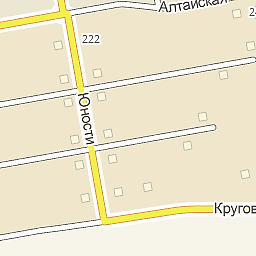 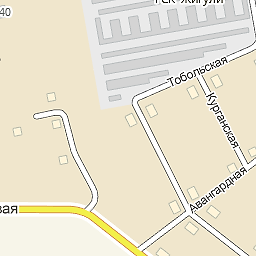 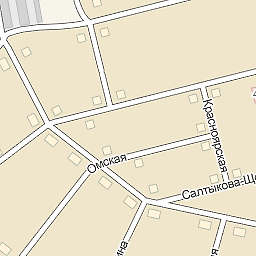 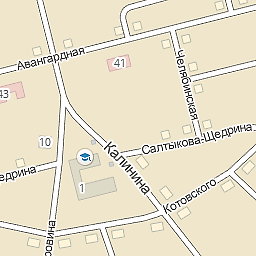 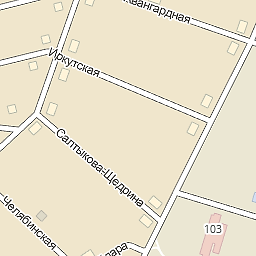 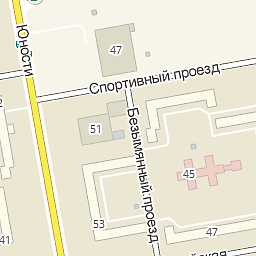 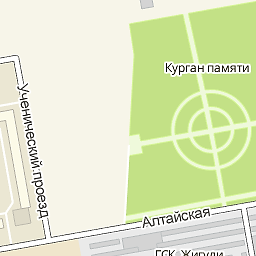 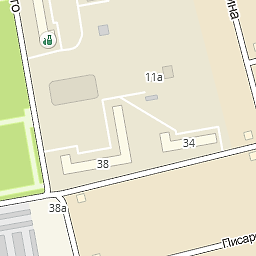 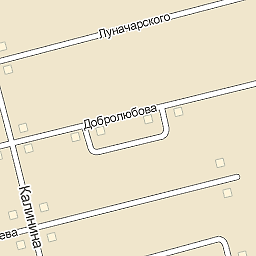 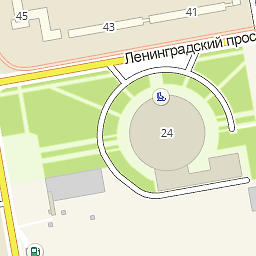 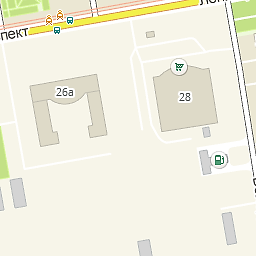 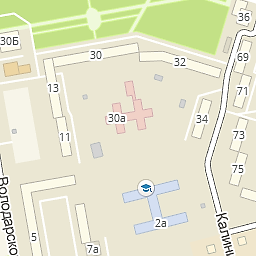 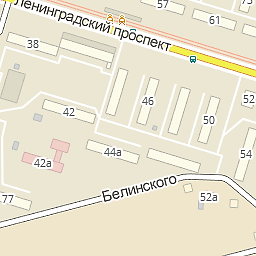 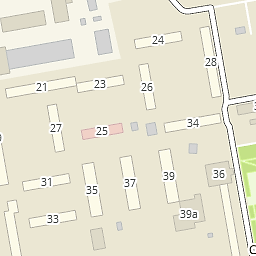 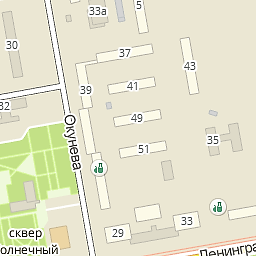 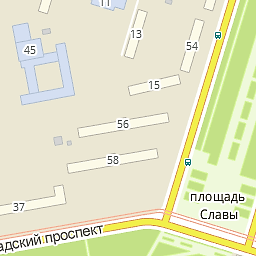 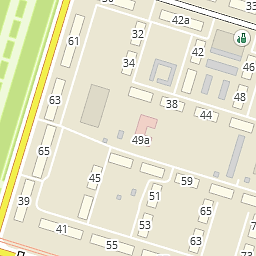 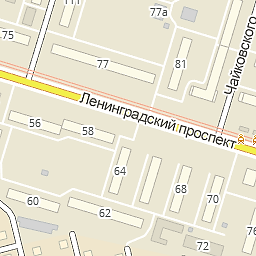 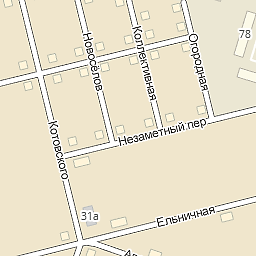 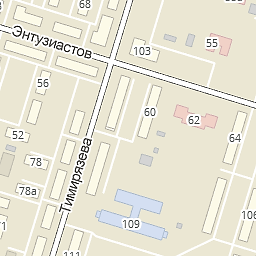 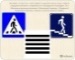 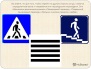 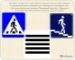 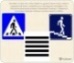 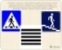 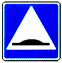 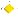 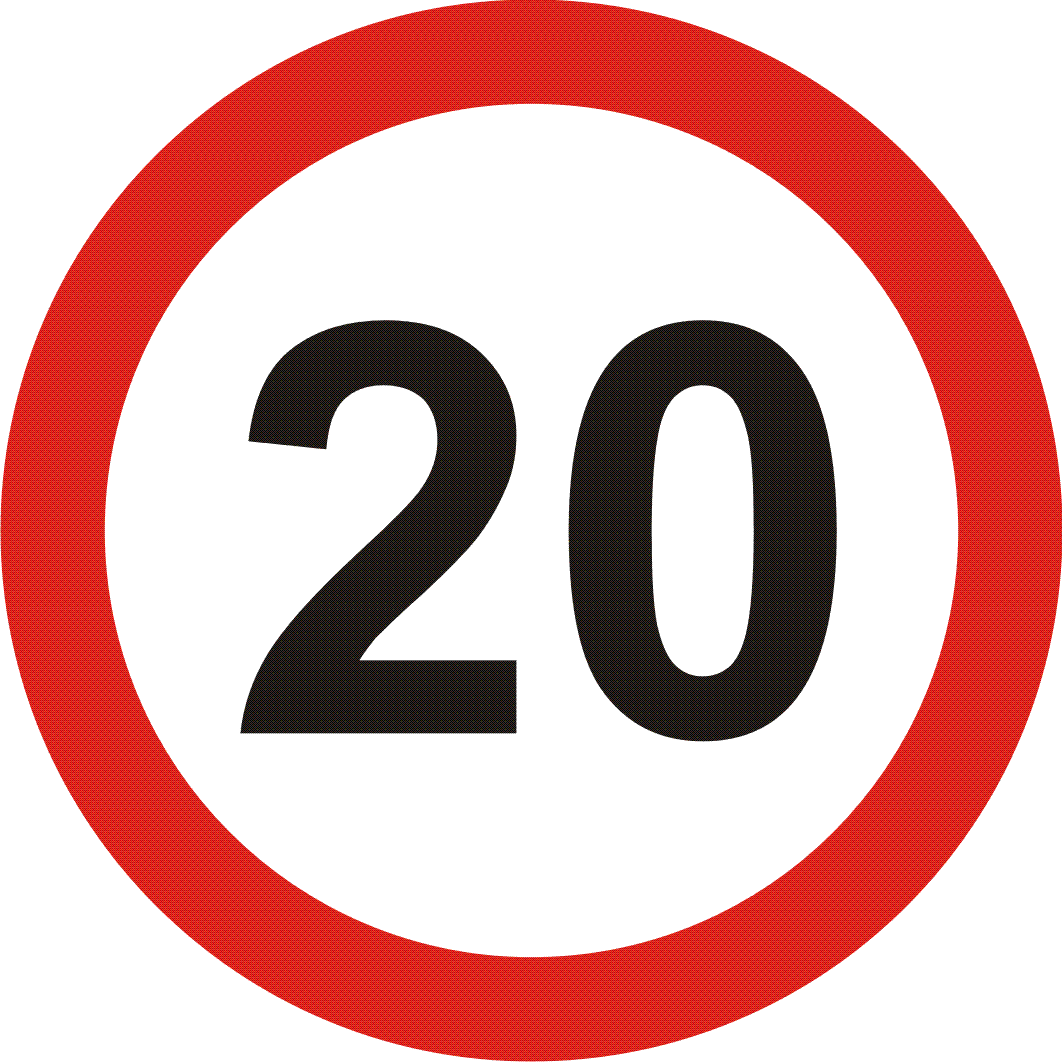 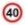 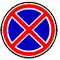 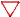 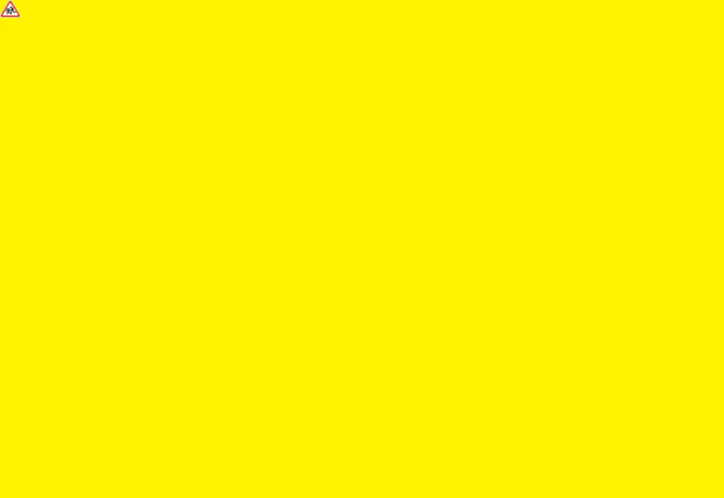 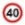 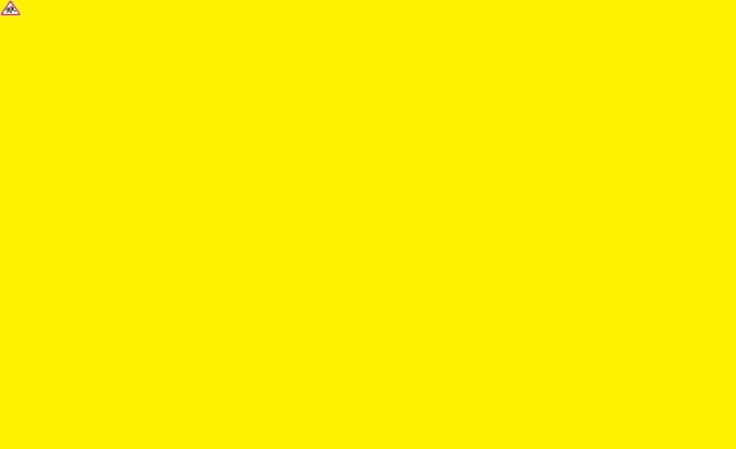 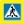 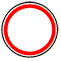 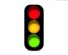 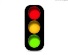 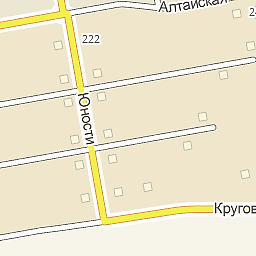 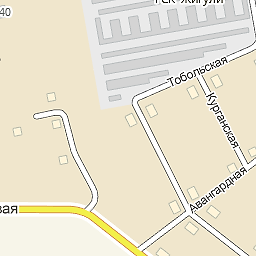 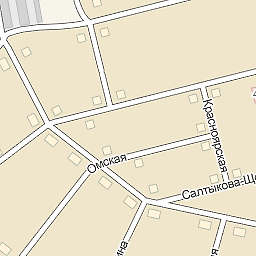 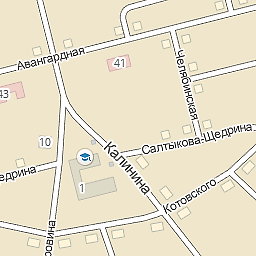 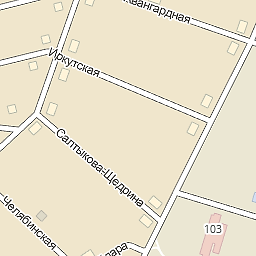 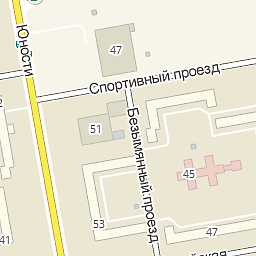 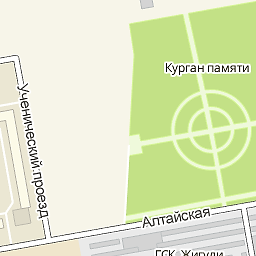 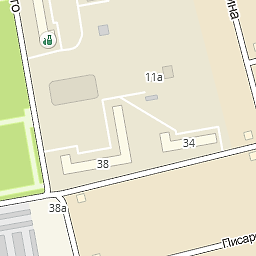 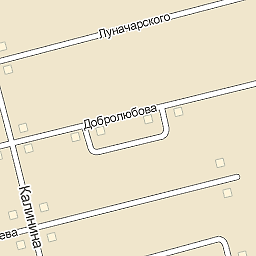 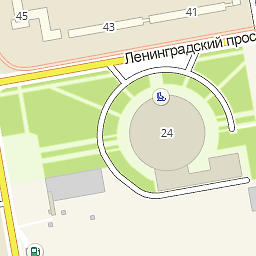 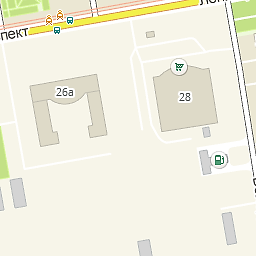 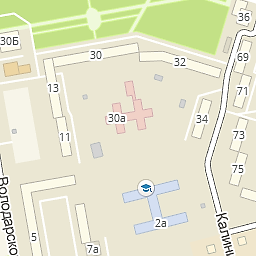 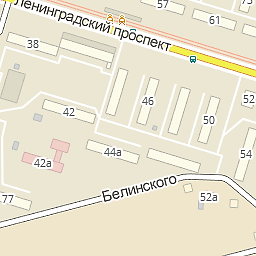 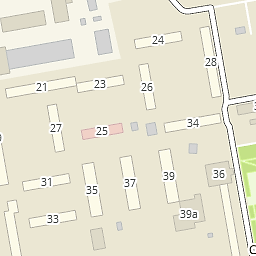 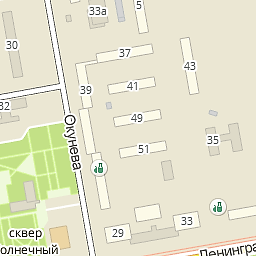 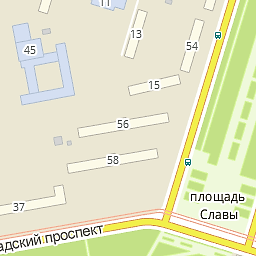 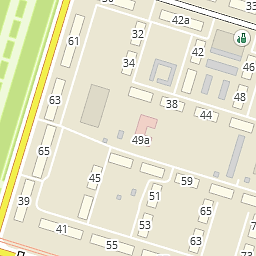 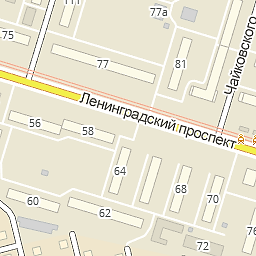 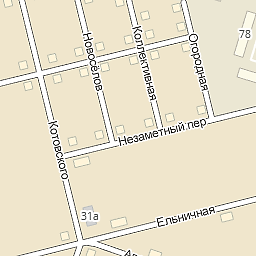 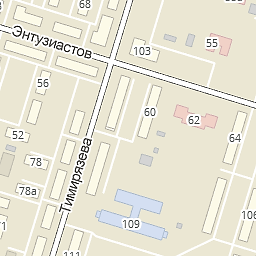 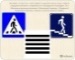 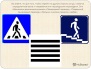 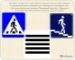 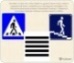 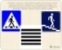 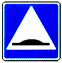 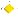 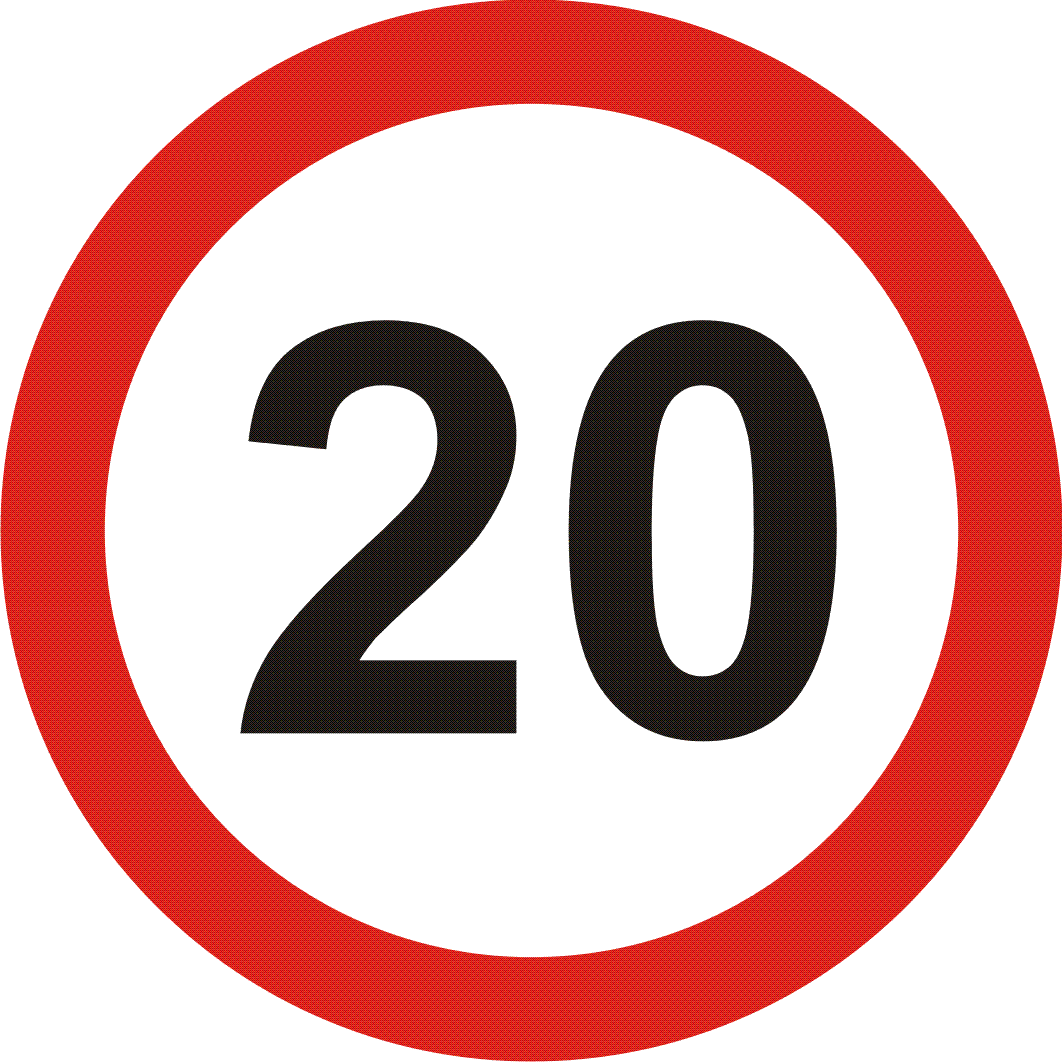 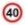 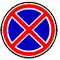 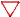 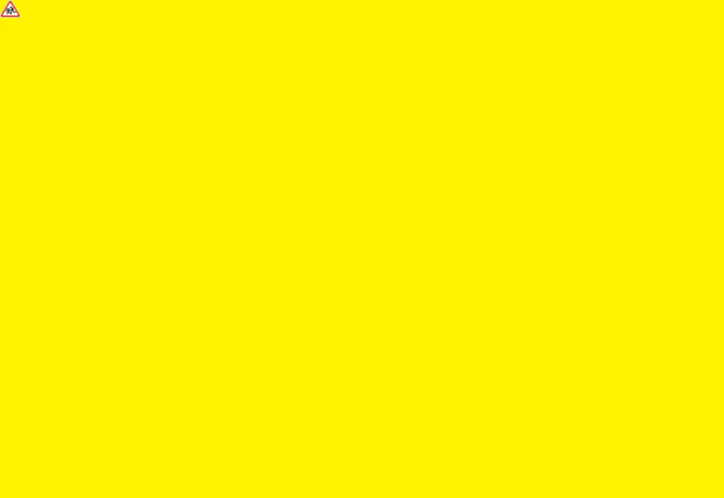 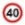 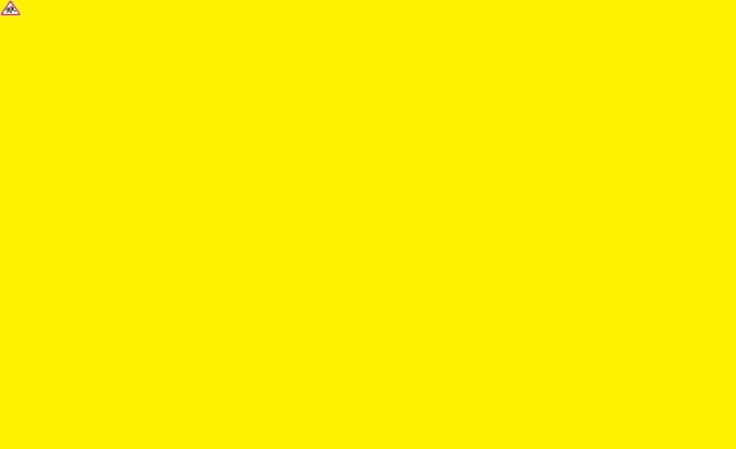 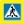 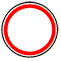 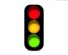 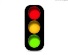 Движение транспортных средствДвижение детей в образовательную организациюОпасные участки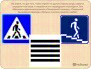 Искусственная неровностьПешеходный переходДорожные знаки Дорожные знаки «Пешеходный  переход»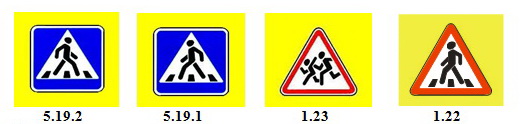 «Дети»«Искусственная неровность»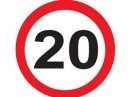 «Ограничение максимальной скорости»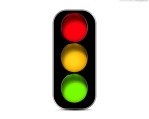 СветофорУСЛОВНЫЕ ОБОЗНАЧЕНИЯУСЛОВНЫЕ ОБОЗНАЧЕНИЯДвижение транспортных средствДвижение детей в образовательную организациюОпасные участкиИскусственная неровностьПешеходный переходДОРОЖНЫЕ ЗНАКИДОРОЖНЫЕ ЗНАКИ«Пешеходный переход»«Дети»«Искусственная неровность»«Ограничение максимальной скорости»Светофор